Урок химии в 10-м классе. Тема: "Решение задач на нахождение формулы органического вещества», Сильванович ТересаГенриковна учитель химии Квасовской СШЦель: применение алгоритма при решении задач на вывод формул.Задачи:расширить знания учащихся о способах решения задач;закрепить навыки работы с алгоритмами;показать взаимосвязь химии и математики.ХОД УРОКА1. ОргмоментУчитель знакомит класс с темой урока, целью и задачами урока.2. Повторение общих формул органических веществ.Учитель предлагает учащимся назвать общие формулы алканов, алкенов, алкинов, циклоалканов, алкадиенов, типы гибридицациии атомов углерода, характерные изомерии для каждого класса.3. Составление алгоритма для решения задач на нахождение формулы вещества по продуктам сгорания  вещества, если дана относительная плотность.АЛГОРИТМ №1.1. Вычисляем молярную массу вещества.М(в) = D(x)*М(х)  (1)2. Вычисляем количество атомов С:а) если СО2 дано по массе:n(C) =        (2)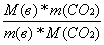 б) если СО2 дано в объеме:n(C) =        (3)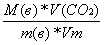 3. Вычисляем количество атомов Н:Так как в молекуле Н2О 2 моля Н, тогда формулу умножаем на 2 (это применимо и к N)n(Н) = 2         (4)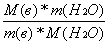 4. Вычисляем молярную массу полученного вещества.5. Если молярная масса полученного вещества равна молярной массе вещества (1), тогда задача решена правильно; если молярная масса полученного вещества отличается от молярной массы вещества (1), вычисляем разность и определяем количество атомов кислорода, если вещество кислородосодержащие, или азота, если вещество азотосодержащее.Пример:При сгорании органического вещества массой 2, 37 г образовалось 3,36 г оксида углерода(IV)  (н.у.), 1,35 г воды и азот. Относительная плотность этого вещества по воздуху равна 2,724. Выведите молекулярную формулу вещества.Дано: m ( в-ва) = 2,37г
V (CO2) = 3,36 л
m (H2O) = 1,35 г
D (возд.) = 2,724.
_________________Найти:CxHyNz
М(возд) = 29 г/моль
М(Н2О) = 18 г/моль
Vm = 22,4л/мольРешение:1. Применяем формулу (1)M(в-ва) = 29 г/моль * 2,724 =79 г/моль.Находим количество атомов С по формуле (3)n(C) =  = 5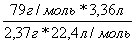 2. Находим количество атомов Н по формуле (4)n(Н) = 2  = 5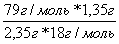 3. Вычисляем молярную массу С5Н5.М(С5Н5) = 12 * 5 + 1 * 5 = 65г/моль4. Вычисляем количество атомов азота (5)79 – 65 = 14. т.к. атомная масса азота – 14, значит в данной формулу один атом N.Ответ: С5Н5N4. Составление алгоритма нахождение молекулярной формулы вещества по его относительной плотности и массовой доле элементов в соединении.АЛГОРИТМ № 21. Вычисляем молярную массу вещества.М(в) = D(x)*М(х)       (1)2. Вычисляем количество атомов элемента:а) если w дана в процентах:n(Э) =         (2)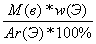 б) если w дана в долях:n(Э) =         (3)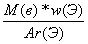 3. Вычисляем молярную массу полученного вещества.4. Если молярная масса полученного вещества равна молярной массе вещества (1), тогда задача решена правильно; если молярная масса полученного вещества отличается от молярной массы вещества (1), вычисляем разность и определяем количество атомов кислорода, если вещество кислородосодержащие, или азота, если вещество азотосодержащее.Пример:Выведите формулу вещества, содержащего 82,75% углерода  и 17,25 % водорода. Относительная плотность паров этого вещества по воздуху равна 2.Дано:w(C) = 82,75%
w(H) = 17,25%
D(возд) = 2
______________Найти:СхНу
M(воздуха) = 29г/мольМ(С4Н10) =12 * 4 + 1 * 10 = 58г/мольРешение:1. Применяем формулу (1)M(в-ва) = 29 г/моль * 2 =58 г/моль.2.  Находим количество атомов С по формуле (2)n(С) =  = 4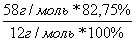 3. Находим количество атомов  Н по формуле (2)n(Н) =  = 1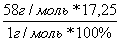 4. Вычисляем молярную массу С4Н10М(С4Н10) = 12 * 4 + 1 * 10 = 58г/моль5. Вычисленная молярная масса совпадает с (1), задача решена.Ответ: С4Н105. Закрепление материалаУчащиеся решают задачи самостоятельно, по необходимости консультируются с учителем.Задача 1. При сгорании 11,2 г. Углеводорода получили оксид углерода массой 35,2 г и воду массой 14,4 г. Относительная плотность этого углеводорода по воздуху равна 1,93. Выведите молекулярную формулу.Задача 2. При сжигании 2.2 г. вещества получили 4,4 г оксида углерода и 1,8 г. воды. Относительная плотность вещества по водороду равна 44.  Определите молекулярную формулу вещества.Задача 3. Выведите формулу вещества, содержащего 81,8% углерода и 18,2 % водорода, если относительная плотность по водороду равна 22.Задача 4. Определите молекулярную формулу углеводорода, если массовая доля углерода равна 85,75, а водорода –14,25%. Относительная плотность этого вещества по азоту примерно равна 2.6. Домашнее задание
Задачи: 1.5;  1.17;  2.10;  2.27.